МИНИСТЕРСТВО СЕЛЬСКОГО ХОЗЯЙСТВА, ПИЩЕВОЙ И ПЕРЕРАБАТЫВАЮЩЕЙ ПРОМЫШЛЕННОСТИ КАМЧАТСКОГО КРАЯПРИКАЗ № 29/86г. Петропавловск-Камчатский			           «23» июня 2017 годаВ целях уточнения отдельных положений приказа Министерства сельского хозяйства, пищевой и перерабатывающей промышленности Камчатского края от 27.01.2014 № 29/13 «Об утверждении Порядка предоставления субсидии на возмещение юридическим лицам и индивидуальным предпринимателям, осуществляющим производство хлеба, части транспортных расходов, связанных с доставкой муки для производства хлеба»ПРИКАЗЫВАЮ:Внести в Приложение № 1 к приказу Министерства сельского хозяйства, пищевой и перерабатывающей промышленности Камчатского края от 27 января 2014 года № 29/13 «Об утверждении Порядка предоставления субсидии на возмещение юридическим лицам и индивидуальным предпринимателям, осуществляющим производство хлеба, части транспортных расходов, связанных с доставкой муки для производства хлеба» (далее – Порядок предоставления субсидии) следующие изменения:Подпункт «а» пункта 1 части 1 исключить и далее подпункты 
«б» – «д» считать соответственно подпунктами «а» – «г»;Абзац десятый части 7 изложить в новой редакции: «Для получения субсидии за периоды декабрь 2016, январь-май 2017 года получатели субсидии могут предоставить в Минсельхозпищепром Камчатского края документы, установленные настоящей частью, в срок до 15 сентября 2017 года.»;Часть 7 дополнить абзацем следующего содержания: «При отправке документов почтовой связью, днем их предоставления в Минсельхозпищепром Камчатского края считается дата отправки почтового отправления (конверт), согласно почтовой квитанции о приеме заказного письма и/или почтовому штемпелю, проставленному на конверте и/или описи вложения в конверт. Документы, установленные настоящей частью, отправленные посредством электронной связи, необходимо предоставить в Минсельхозпищепром Камчатского края почтовой связью или нарочным способом.»;Абзац первый части 8 изложить в следующей редакции:«Минсельхозпищепром Камчатского края запрашивает в порядке межведомственного взаимодействия сведения из Единого государственного реестра юридических лиц (индивидуальных предпринимателей), свидетельства о постановке на учет в налоговом органе (ИНН) в отношении получателя субсидии.»;В части 10 слова «Соглашение о государственной поддержке» заменить словом «Соглашение»;Абзац шестнадцатый части 10 исключить;Приложение № 1 к Порядку предоставления субсидии, изложить в новой редакции, согласно Приложению № 1 к настоящему Приказу.2. Настоящий приказ вступает в силу через 10 дней после дня его официального опубликования. Министр	                                                                                           А.А. Кучеренко ЗАЯВЛЕНИЕПрошу предоставить субсидию на возмещение части транспортных расходов, связанных с доставкой муки для производства хлеба___________________________                                                                                                                        (наименование получателя)за__________________________________(указать период)С условиями Порядка ознакомлен (ознакомлена) и согласен (согласна).К заявлению прилагаю: сведения о производстве хлеба и хлебобулочных  изделий на ______ л; заверенные получателем субсидий копии документов, подтверждающих стоимость транспортных расходов, связанных с доставкой муки для производства хлеба (коносаментов, товаротранспортных накладных, счетов-фактур, платежных поручений, договоров услуги по доставке муки, актов и отчетов о предоставлении услуги и/или иных документов) на ______ л; расчет на предоставление субсидии на возмещение части транспортных расходов, связанных с доставкой муки для производства  хлеба по форме, согласно приложению к настоящему заявлению на ______ л.;Дополнительно прилагаю копии (при заключении Соглашения): выписки из Единого государственного реестра юридических лиц (ЕГРЮЛ) на _____ л;выписки из Единого государственного реестра индивидуальных предпринимателей (ЕГРИП) на _______ л;свидетельства о постановке на учет в налоговом органе (ИНН) на ___ л.документа, подтверждающего полномочия лица, действующего от имени Получателя субсидии на _______ л;паспорта (в отношении индивидуального предпринимателя) на ___ л;согласие на обработку персональных данных (в отношении индивидуального предпринимателя) на ___ л.Платежные еквизиты:________________________________________________________Получатель субсидии  _____________     _______________                       ____________                                             (подпись)                              (Ф.И.О.)                                                         (должность) М.П.        (при наличии)».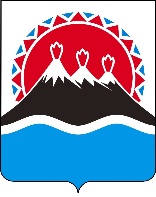 О внесении изменений в приказ Министерства сельского хозяйства, пищевой и перерабатывающей промышленности Камчатского края от 27.01.2014 № 29/13 «Об утверждении Порядка предоставления субсидии на возмещение юридическим лицам и индивидуальным предпринимателям, осуществляющим производство хлеба, части транспортных расходов, связанных с доставкой муки для производства хлеба»Приложение № 1 к Приказу Министерства сельского хозяйства, пищевой и перерабатывающей промышленности Камчатского краяот «23» июня 2017 г. № 29/86«Приложение № 1 к Порядку предоставления субсидии юридическим лицам и индивидуальным  предпринимателям, осуществляющим производство хлеба, на возмещение части транспортных расходов, связанных с доставкой муки для производства хлебаМинистру сельского хозяйства, пищевой и перерабатывающей промышленности Камчатского края____________________________________